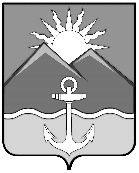 АДМИНИСТРАЦИЯХАСАНСКОГО МУНИЦИПАЛЬНОГО РАЙОНАПОСТАНОВЛЕНИЕпгт Славянка29.11.2022 г.										№ 898-паВ соответствии с абзацем 3 пункта 4 статьи 160.1 Бюджетного кодекса Российской Федерации, нормативным правовым актом Хасанского муниципального округа от 13.10.2022 № 4-НПА «О Положении о бюджетном устройстве и бюджетном процессе в Хасанском муниципальном округе», руководствуясь Уставом Хасанского муниципального округа администрация Хасанского муниципального района ПОСТАНОВЛЯЕТ:1. Утвердить Порядок осуществления органами местного самоуправления Хасанского муниципального округа и (или) находящимися в их ведении казенными учреждениями бюджетных полномочий главных администраторов доходов бюджета Хасанского муниципального округа согласно приложению к настоящему постановлению.2. Опубликовать настоящее постановление на официальном сайте администрации Хасанского муниципального округа в информационно-телекоммуникационной сети «Интернет».3. Настоящее постановление вступает в силу после его официального опубликования и распространяет свое действие на правоотношения, возникшие с 1 января 2023 года.4. Контроль за исполнением настоящего постановления возложить на              начальника финансового управления администрации Хасанского муниципального района А.Б. Слепцову.Глава Хасанского муниципального района								И.В. СтепановУТВЕРЖДЕНпостановлениемадминистрации Хасанскогомуниципального районаот 29.11.2022 г. № 898-паПОРЯДОКОСУЩЕСТВЛЕНИЯ ОРГАНАМИ МЕСТНОГО САМОУПРАВЛЕНИЯХАСАНСКОГО МУНИЦИПАЛЬНОГО ОКРУГА И (ИЛИ) НАХОДЯЩИМИСЯ В ИХ ВЕДЕНИИ КАЗЕННЫМИ УЧРЕЖДЕНИЯМИ БЮДЖЕТНЫХ ПОЛНОМОЧИЙ ГЛАВНЫХ АДМИНИСТРАТОРОВ ДОХОДОВ БЮДЖЕТА ХАСАНСКОГО МУНИЦИПАЛЬНОГО ОКРУГА1. Порядок применяется в отношении главных администраторов доходов бюджета Хасанского муниципального округа, перечень которых утверждается постановлением администрации Хасанского муниципального округа.2. Порядок регулирует вопросы взаимодействия финансового управления администрации Хасанского муниципального округа как органа, организующего исполнение бюджета Хасанского муниципального округа, с главными администраторами доходов бюджета Хасанского муниципального округа, являющимися органами местного самоуправления администрации Хасанского муниципального округа и (или) находящимися в их ведении казенными учреждениями (далее – главные администраторы), определяет механизм предоставления отчетных данных, а также порядок администрирования неналоговых доходов и иных платежей, подлежащих зачислению в бюджет Хасанского муниципального округа.3. Органы местного самоуправления Хасанского муниципального округа и (или) находящиеся в их ведении казенные учреждения в качестве главных администраторов доходов бюджета Хасанского муниципального округа:3.1. Формируют и представляют в финансовое управление администрации Хасанского муниципального округа (далее – финансовое управление) в сроки и в порядке установленные финансовым управлением следующие документы:- прогноз поступления доходов на очередной финансовый год и плановый период;- аналитические материалы по исполнению бюджета в части доходов;- сведения, необходимые для составления среднесрочного финансового плана и проекта бюджета в части доходов;- сведения, необходимые для составления и ведения кассового плана исполнения бюджета по доходам;- сведения, необходимые для включения в перечень источников доходов бюджетов бюджетной системы Российской Федерации и реестр источников доходов бюджета, сведения о закрепленных за ним источниках доходов;3.2. Формирует и предоставляет бюджетную отчетность главного администратора доходов бюджета в порядке и сроки, установленные приказом финансового управления;3.3. Утверждает методику прогнозирования поступлений доходов в бюджет округа в соответствии с общими требованиями к такой методике, установленными Правительством Российской Федерации;3.4. Формируют в электронной форме в перечне источников доходов Российской Федерации в государственной интегрированной информационной системе управления общественными финансами "Электронный бюджет" сведения об источниках доходов, в отношении которых они осуществляют бюджетные полномочия администратора доходов бюджета;3.5. Аналитические материалы по исполнению администрируемых источников доходов с указанием причин перевыполнения (невыполнения) бюджетных назначений (при администрировании доходов в виде штрафов за административные правонарушения дополнительно сведения о начисленных и уплаченных суммах) - в срок до 5 числа месяца, следующего за отчетным месяцем;3.6. Информацию о наличии сумм невыясненных поступлений, зачисляемых в бюджет Хасанского муниципального округа, - в срок до 5 числа месяца, следующего за отчетным месяцем;3.7. Информацию о динамике недоимки (задолженности) по состоянию на 1 число отчетного месяца в сравнении с недоимкой (задолженностью) на 1 января текущего финансового года по администрируемым источникам доходов и мерах по ее снижению, в том числе об организации претензионно-исковой работы по взысканию недоимки (задолженности), - в срок до 5 числа месяца, следующего за отчетным месяцем.4. Главные администраторы наделяются следующими бюджетными полномочиями в отношении закрепленных за ними источников доходов:- начисление, учет и контроль за правильностью исчисления, полнотой и своевременностью осуществления платежей в бюджет, пеней и штрафов по ним;- взыскание задолженности по платежам в бюджет, пеней и штрафов;- принятие решений о возврате излишне уплаченных (взысканных) платежей в бюджет, пеней и штрафов, а также процентов за несвоевременное осуществление такого возврата и процентов, начисленных на излишне взысканные суммы, и представление в орган Федерального казначейства поручений (сообщений) для осуществления возврата в порядке, установленном Министерством финансов Российской Федерации;- принятие решения о зачете (уточнении) платежей в бюджеты бюджетной системы Российской Федерации и представление соответствующего уведомления в орган Федерального казначейства;- принятие в течение финансового года мер по обеспечению поступления доходов в бюджет, а также сокращению задолженности по их уплате;- принятия решения о признании безнадежной к взысканию задолженности по платежам в бюджет;- иные бюджетные полномочия, установленные Бюджетным кодексом Российской Федерации и принимаемыми в соответствии с ним нормативными правовыми актами, регулирующими бюджетные правоотношения, необходимые для реализации полномочий администратора доходов бюджета.Об утверждении порядка осуществления органами местного самоуправления Хасанского муниципального округа и (или) находящимися в их ведении казенными учреждениями бюджетных полномочий главных администраторов доходов бюджета Хасанского муниципального округа